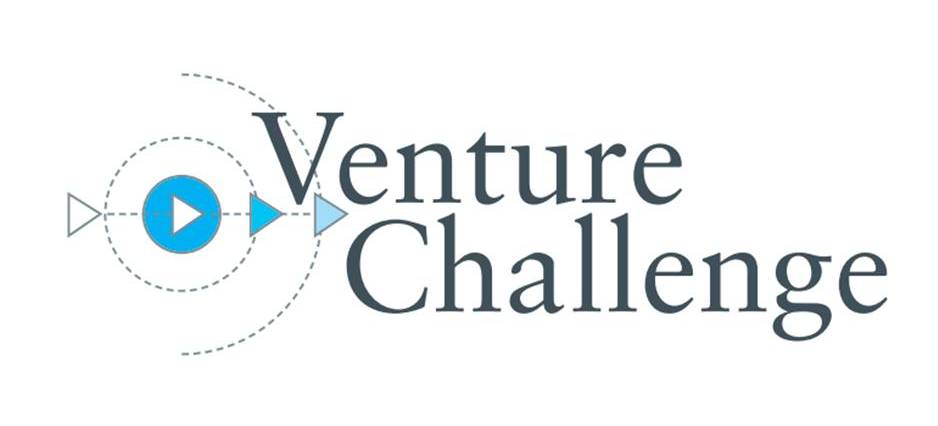 Health~HollandVenture Challenge Fall 2015Venture Proposal FormPlease complete and submit this form to: venturechallenge@health-holland.com Submission deadline: 7 September 2015, 12:00 hrs.Name and contact details main applicant:Name and contact details of the team member that serves as main applicantName:Organisation: Department:Telephone:e-mail:Name and contact details other team members:Name and contact details of other team members (each team should consist of minimal three members)Name:Organization: Department:Telephone:e-mail:Name:Organization: Department:Telephone:e-mail:Venture Name:Working name or one line description of the scientific finding you want to commercialize………………………………………………………………………………………………………………………………………………………………………………………………………………………………………………………………………………………………………………………………………………………………………………………………………………………………………………………………………………………………………………………………………………………………Relation to a University or Knowledge Institute:Is your proposal originating from or related to a University or Knowledge Institute?  If yes, which University/Institute?………………………………………………………………………………………………………………………………………………………………………………………………………………………………………………………………………………………………………………………………………………………………………………………………………………………………………………………………………………………………………………………………………………………………What’s your venture about?What is the underlying science/technology and how is this protected (patented)?Can it be commercially offered as a new product or as a new service?Is it a new technology that would improve performance or reduce costs of an existing process?Or is it a new process that enables activities that could not be done before?Don’t dwell on technical details, but explain clearly who you see as customers that would benefit from your product/service and what difference it would make to them? (maximum 30 lines).………………………………………………………………………………………………………………………………………………………………………………………………………………………………………………………………………………………………………………………………………………………………………………………………………………………………………………………………………………………………………………………………………………………………How big is your market?Please provide a rough estimate of the market for your product/service.For example, if your idea is about a new product/service, how many customers (i.e. businesses or consumers) might want it, how much would they be willing to spend on it, and what percentage would be spent with your Venture? Don’t worry if you do not have all the numbers: that’s normal at this stage.Or, if your idea is about cost savings, how much time, money or resources would your technology/process save your customers?………………………………………………………………………………………………………………………………………………………………………………………………………………………………………………………………………………………………………………………………………………………………………………………………………………………………………………………………………………………………………………………………………………………………Is your product/service unique?Coming up with a unique product/service is often the key to commercial success. Offering the same as your competitors will not give you the best financial return.Describe here how your offering differs from other products/services currently on the market (e.g., does it address an unfulfilled customer need?) or processes/technologies currently used by competitors (e.g., is it faster?).  ………………………………………………………………………………………………………………………………………………………………………………………………………………………………………………………………………………………………………………………………………………………………………………………………………………………………………………………………………………………………………………………………………………………………Why you?Tell us why you think your team and your organization is the right entity to take this idea forward successfully. Think about skills, know-how, patents, assets, relationships, customer bases, etc. Would these give your venture an advantage over competitors?  Also think about what you’re missing to become successful.………………………………………………………………………………………………………………………………………………………………………………………………………………………………………………………………………………………………………………………………………………………………………………………………………………………………………………………………………………………………………………………………………………………………	Please note that your team consist of min. 3 persons and are all available at the following dates:Interviews			11 or 17 September 2015Workshop I			5-7 October 2015Workshop II			4-6 November 2015Finals				19 or 20 November 2015 (to be confirmed)Announcement of the winner 	23 November 2015Availability intake interviewIf your Venture Proposal looks promising, your team will be invited for an intake interview. The 1 hour interviews will take place on Friday 11 September 2015 and Wednesday 17 September 2015. Please indicate your availability below.DateTimeYesNoFriday 11 September9:00Friday 11 September10.00Friday 11 September11:00Friday 11 September13:00Friday 11 September14:00Friday 11 September15.00Friday 11 September16.00Friday 11 September17.00Thursday 17 September9:00Thursday 17 September10:00Thursday 17 September11.00Thursday 17 September13.00Thursday 17 September14.00Thursday 17 September15.00Thursday 17 September16:00Thursday 17 September17:00